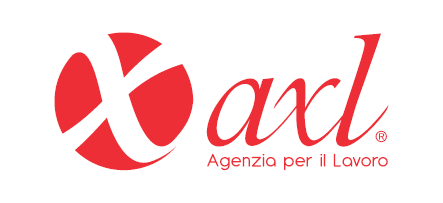 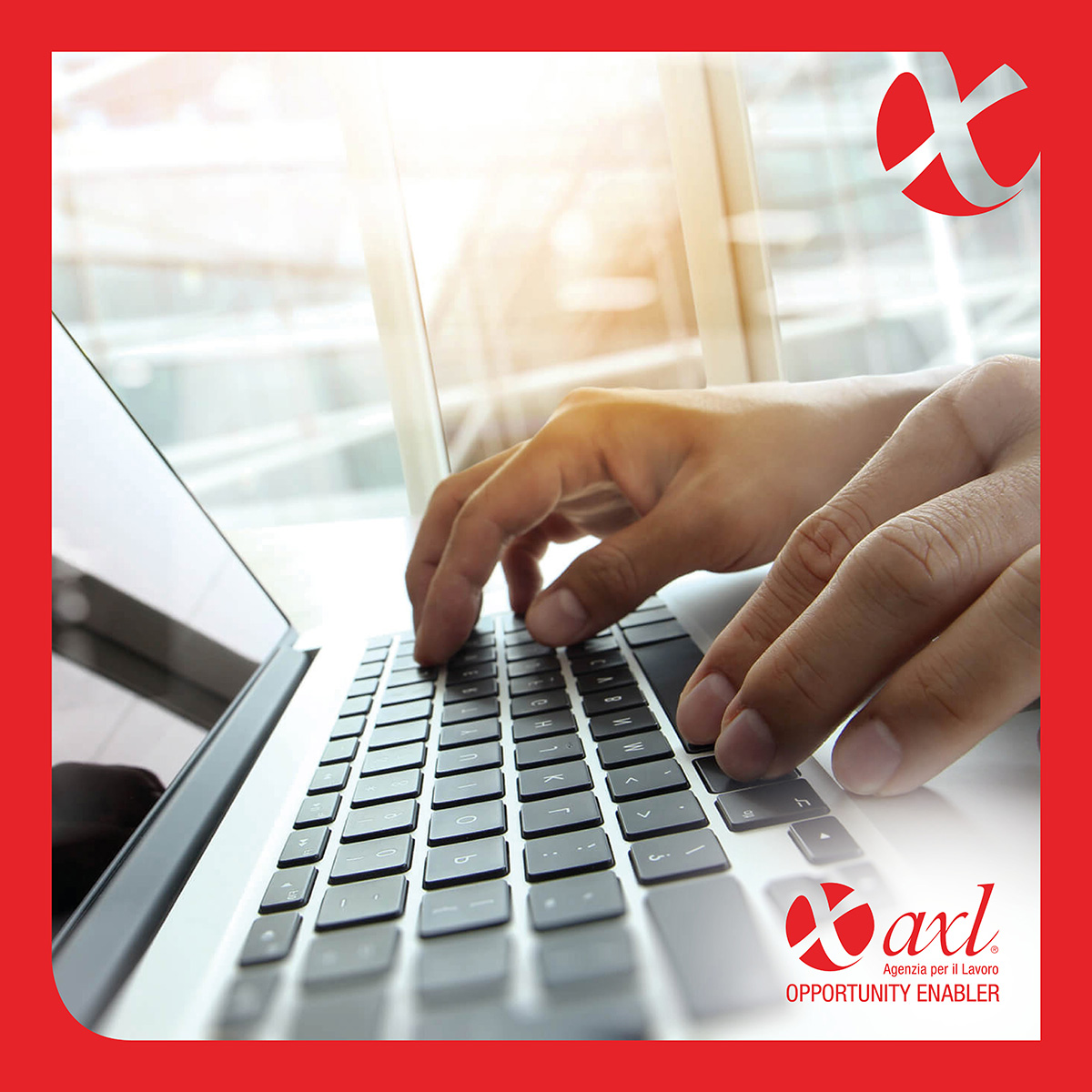 RESPONSABILE GESTIONE LAVORAZIONI ESTERNE per piccola realtà metalmeccanica di Schio operante su commessa.IMPIEGATO/A FRONT OFFICE per azienda cliente settore commercio limitrofi Thiene.EXPORT AREA MANAGER per il potenziamento dell’organico di una storica Azienda del settore del beverage.ADDETTO/A PRE ASSEMBLAGGIO per solida realtà metalmeccanica specializzata nel settore dell'elettronica industriale in zona limitrofi di Dueville.OPERAIO LAVORAZIONE LEGNO (CNC) per azienda di medie dimensioni situata a Breganze.OPERAIO STAMPAGGIO AD INIEZIONE per azienda settore plastico sita in zona Breganze.MONTATORE MECCANICO JUNIOR per cliente leader nella produzione di macchine automatiche ad elevata tecnologia di Schio.TORNITORE CNC per azienda metalmeccanica zona di Carrè.FRESATORE CNC per azienda metalmeccanica zona di Carrè.ADDETTO/A SALDATRICI AUTOMATICHE (TRE TURNI) per azienda settore gomma plastica limitrofi Thiene.FRESATORE CNC 5 ASSI per azienda cliente nelle zone limitrofe di Thiene operante nel settore stampaggio.  ADDETTO/A IMPIANTI (LAVORAZIONE GOMMA) per azienda per azienda di piccole dimensioni del settore gomma plastica di Thiene.OPERAIO JUNIOR ADDETTO PRESSE per solida realtà produttiva settore metalmeccanico di Sandrigo.PIASTRELLISTA per azienda cliente specializzato nel montaggio di sanitari ed installazioni idrauliche nelle zone limitrofi Thiene.IMPIEGATO/A CUSTOMER SERVICE (SETTORE ABBIGLIAMENTO) per azienda cliente di medie dimensioni situata in zona Thiene.AIUTO CARPENTIERE, SALDATORE E MONTATORE per azienda metalmeccanica zona Marostica.MAGAZZINIERE (MULETTO E PC) per azienda cliente settore metalmeccanico.MONTATORE MECCANICO per azienda cliente zona Trissino operante nel settore metalmeccanico.ADDETTO/A ALL'ASSEMBLAGGIO MECCANICO E CABLAGGIO per strutturata industria metalmeccanica del settore oil&gas di Vicenza Ovest.OPERAIO ADDETTO STAMPA FLEXOGRAFICA (DUE TURNI) per azienda cliente settore Gomma Plastica zona limitrofi Thiene.ELETTRICISTA per realtà produttiva specializzata nel settore elettrico zona limitrofa a Malo.IMPIEGATA AMMINISTRATIVO/COMMERCIALE per piccola realtà metalmeccanica di Schio.TORNITORE CNC per azienda metalmeccanica di Carrè.TECNICO LABORATORIO MECCANICO per azienda del settore Oil&Gas in provincia di Vicenza.MAGAZZINIERE ADDETTO ALLA VENDITA (SETTORE EDILE) per azienda cliente limitrofi Caldogno.OPERAIO/A ADDETTO/A AL COLORE A COSTA (PELLE) per azienda cliente del settore pelletteria limitrofi Thiene.OPERAIO JUNIOR (SETTORE PELLE) per azienda cliente settore pelletteria di Sarcedo.PIEGATORE/LAMIERISTA (CNC) per azienda metalmeccanica zona di Malo.DISEGNATORE MECCANICO (SENIOR) per azienda metalmeccanica di Malo.MAGAZZINIERE (SAP) per prestigiosa azienda metalmeccanica situata a Schio.OPERAIO EDILE per affidabile azienda cliente del settore.PROGRAMMATORE PLC per azienda metalmeccanica cliente nei limitrofi di Thiene specializzata nel settore dell'automazione industriale.IMPIEGATO/A WEB MARKETING SETTORE MODA per azienda cliente situata in zona Thiene.SALDATORE (FILO E TIG) per realtà produttiva del settore metalmeccanico in zona Malo.OPERAIO ADDETTO SCORDONATURA per solida realtà produttiva settore metalmeccanico di Schio.